    Staying COVID-19 Secure in                       2020We confirm we have complied with the government’s guidance on managing the risk of COVID-19FIVE STEPS TO SAFER WORKING TOGETHERWe have carried out a COVID-19 risk assessment and shared the results with the people who work hereWe have cleaning, handwashing and hygiene procedures in line with guidance We have taken all reasonable steps to help people work from home We have taken all reasonable steps to maintain a 2m distance in the workplace Where people cannot be 2m apart, we have done everything practical to manage transmission risk	Employer 	Date: 22/06/2020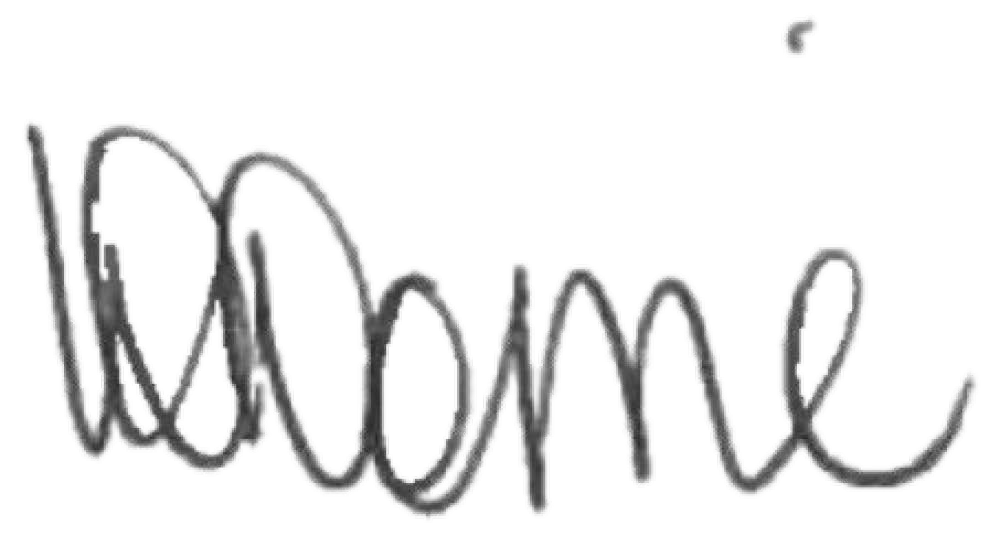 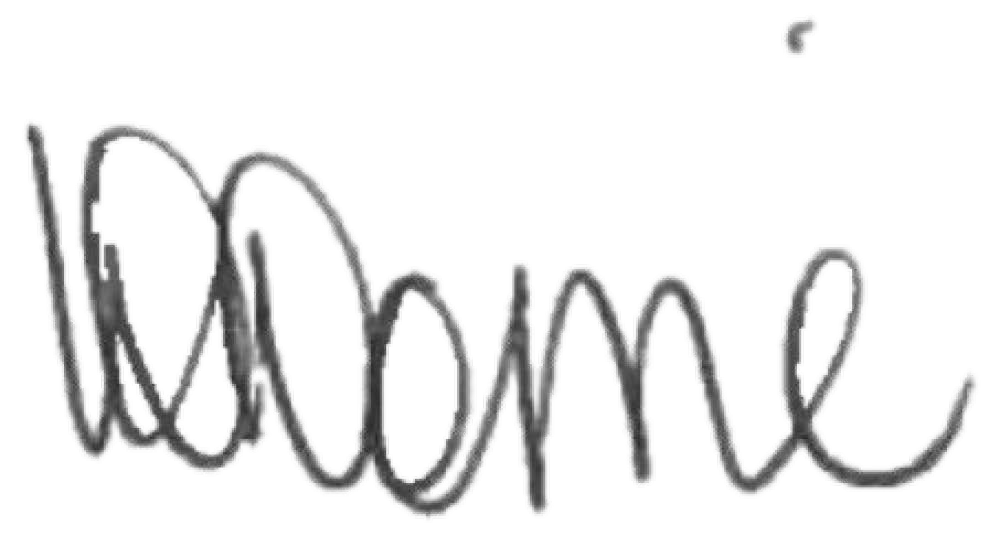 Greenwood Academies Trust	                                   Who to contact: Beacon Primary Academy 01754 879211                          (or the Health and Safety Executive at www.hse.gov.uk or 0300 003 1647)